Friday 28th January 2022                                Due: Wednesday 2nd February 2022
                                          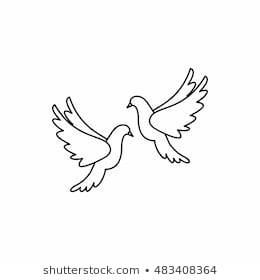 HomeworkHandwriting: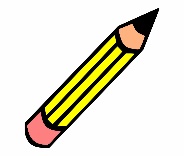 Writing / Topic: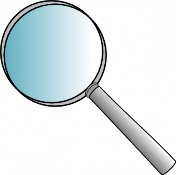 Maths: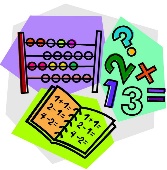 Reading: 

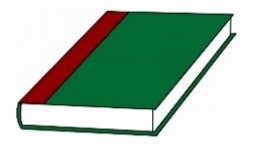 